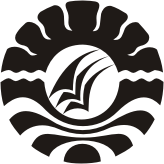 SKRIPSIPARTISIPASI ORANGTUA DALAM PENDIDIKAN ANAK USIA DINI TARUNA MELATI DESA GALESONG KOTA KABUPATEN TAKALARA L F I A NJURUSAN PENDIDIKAN LUAR SEKOLAHFAKULTAS ILMU PENDIDIKAN UNIVERSITAS NEGERI MAKASSAR2016